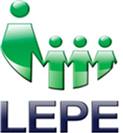 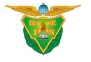                     BENEMERITO INSTITUTO NORMAL DEL ESTADO                 “GRAL. JUAN CRISOSTOMO BONILLA”                                        LICENCIATURA EN EDUCACION PREESCOLAR                                                            PENSAMIENTO CUANTITATIVO                                                                                       1º “A”                                                                          FICHA DIDACTICAEL NUMERO DE BOLITASNombre de la Docente en Formación: Acosta González Laura DayanaraCampo Formativo: Pensamiento Matemático                                                                                                                  Aspecto: Número Competencia: Utiliza los números en situaciones variadas que implican poner en práctica los principios del conteo.Aprendizaje Esperado: Compara colecciones, ya sea por correspondencia o por conteo, e identifica donde hay “más que”, “menosque”, “la misma cantidad que”.Propósito General: Hacer que los alumnos relacionen los números y cantidades con las fichas de dominó.Tiempo Probable:  De 25 a 30 minutosAPERTURADESARROLLOCIERREEVALUACIONSaludar a los alumnos, comenzar a hablarles sobre lo que se va a hacer en el día, poner las reglas de la actividad y darles una explicación de la relación entre los números, hacer equipos y repartir el material.Dar a los alumnos las fichas de dominó y pedir que observen y cuenten los puntos de las fichas, que agrupen las fichas de la misma cantidad.Hacer que los alumnos expliquen cómo es que agruparon las fichas, cuál fue su patrón a seguir y preguntar cómo se sintieron con la actividad.Cerciorarnos de que los alumnos obtuvieron el aprendizaje esperado.Si no tuvieron el aprendizaje esperado buscar un nuevo método que los ayude a obtenerlo.RecursosMaterial:  Fichas de domino Humanos: Los alumnos Financieros: Recursos propios de las docentes en formación___________________FIRMA